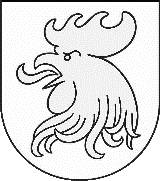 MADONAS NOVADA PAŠVALDĪBAMADONAS VALSTS ĢIMNĀZIJAReģ. Nr.4419902408, Valdemāra bulv. 2a, Madona, Madonas novads, LV-4801 tālr. 64807648,  64807649, e-pasts: mvg@madona.lv 27.08.2021.MadonāKārtība piesardzības pasākumu īstenošanaiCovid-19 infekcijas izplatības ierobežošanaiMadonas Valsts ģimnāzijāIzdota saskaņā arMinistru kabineta 09.06.2020. noteikumu Nr.360,,Epidemioloģiskās drošības pasākumiCovid-19 infekcijas izplatības ierobežošanai”un grozījumiem minētajos dokumentos1. Vispārīgie noteikumi1.1.Kārtība piesardzības pasākumu īstenošanai Covid-19 infekcijas izplatības ierobežošanai Madonas Valsts ģimnāzijā (turpmāk – Kārtība) nosaka pasākumus un atbildīgo personu pienākumus, lai ierobežotu Covid-19 infekcijas izplatīšanos izglītības iestādē (turpmāk – Iestādē). 1.2. Kārtība ir saistoša Iestādes izglītojamajiem, darbiniekiem un apmeklētājiem. Kārtības pārkāpums uzskatāms par būtisku Iestādes iekšējās kārtības noteikumu, Darba kārtības noteikumu, dienesta viesnīcas iekšējās kārtības noteikumu pārkāpumu. 1.3. Iestādes personāls un apmeklētāji ir atbildīgi par savas un apkārtējo veselības aizsardzību un šīs Kārtības ievērošanu. 1.4. Lai novērstu Covid-19 izplatību, ir ievērojami šādi pamatprincipi: 1.4.1. informēšana; 1.4.2. distancēšanās; 1.4.3. higiēna;1.4.4. personas veselības stāvokļa uzraudzība;1.4.5. testēšana;1.4.6. vakcinācija.1.5.Iestādei ievietota šī Kārtība mājaslapā www.madvg.lv, kā arī izsūtīta izglītojamajiem un darbiniekiem uz e-klasi vai e-pasta adresēm. 1.6.Atbildīgās personas par Kārtībā noteikto prasību īstenošanu nosaka ar Iestādes direktora rīkojumu. 2. Izglītības procesa noriseMācību process Iestādē noris atbilstoši mācību priekšmetu un stundu sarakstam, kā arī noteiktajam zvanu sarakstam. Mācību process norit klātienē.Lai ierobežotu kontaktēšanos klasei ar citu klasi:Iestādē mācību stundas iespēju robežās tiek organizētas blokos pa vairākām stundām vienā kabinetā, izņemot mācību procesa nepieciešamību (sports, mūzika, ķīmija, fizika, informātika, laboratorijas, pētnieciskie darbi, svešvalodu grupu darbs utml.);starpbrīžos izglītojamie pārsvarā uzturas savas klases telpās, tomēr, lai netraucētu telpu vēdināšanai;Mācību telpās izglītojamie lieto mutes un deguna aizsegu, izņemot tos, kuriem ir derīgs Covid-19 izslimošanas vai vakcinācijas sertifikāts, ārtelpās tas nav nepieciešams.Koplietošanas telpās visiem izglītojamiem nepieciešams mutes un deguna aizsegs.Darbiniekiem, kuriem ir derīgs Covid-19 izslimošanas vai vakcinācijas sertifikāts, mutes un deguna aizsegu nav jāvalkā arī koplietošanas telpās.Visos gadījumos, kad izglītojamais neierodas Iestādē, vecākiem ir jāinformē Iestāde par izglītojamā prombūtnes iemeslu.Iestādes darbiniekiem un apmeklētājiem redzamās vietās ir izvietotas skaidri salasāmas norādes – ievērot 2 m distanci no pārējām personām. Ja nepieciešams, tiek nodrošināts attiecīgais marķējums uz grīdas.3. Izglītojamo nokļūšana uz/no izglītības iestādi, ēdināšanas organizēšana, citi pasākumi3.1.Ja izglītojamais ceļā uz/no izglītības iestādes izmanto transportu, kurā kontaktējas ar citām personām, izņemot savus ģimenes locekļus vai klases biedrus, izglītojamie lieto sejas maskas. Ierodoties Iestādē, tiek noteikta ķermeņa temperatūra izglītojamajiem un darbiniekiem, izmantojot bezkontakta temperatūras mērīšanas ierīces.Ēdināšana tiek organizēta klasēm pie atsevišķiem galdiem.izglītojamie nomazgā rokas ar ziepēm, ja tas iespējams, ievērojot 2 m distanci, vai dezinficē ar dezinfekcijas līdzekļiem (atļauts lietot līdzpaņemto personīgo dezinfekcijas līdzekli);ēdamzāles darbinieks pirms ēdiena izdalīšanas veic galdu virsmu dezinfekciju;pēc maltītes katrs izglītojamais novieto lietotos traukus speciāli tam paredzētā vietā;uz ēdamzāli izglītojamie dodas ar mutes un deguna aizsegu, ēdot to noņem, bet, pieceļoties no galda, atkal uzliek;mutes un deguna aizsegam nepieciešams ērti atverams celofāna maisiņs;izglītojamie ņem līdzi ūdeni no mājām marķētās ūdens pudelēs (ūdens pudeles var uzpildīt Iestādē pie dzeramā ūdens krāna).Tiek nodrošināts, ka visi pasākumi  Iestādē notiek katrai klasei atsevišķi.Garderobes skapīši netiek izmantoti līdz akūtai nepieciešamībai vai jauniem norādījumiem.Uzturēšanās dienesta viesnīcā:gultas dienesta viesnīcā izvieto 2 m attālumā vienu no otras, tuvāk drīkst atrasties gultas, kurās guļ vienas klases izglītojamie vai vienas ģimenes locekļi;izglītojamo guldināšanā, ja tas ir nepieciešams, izmantojams princips – “galva pret kājām”.dienesta viesnīcas izglītojamajiem patstāvīgās mācīšanās process notiek istabiņās;sanāksmes, kā arī dažādi pasākumi notiek, ievērojot 2 m distanci starp dažādu klašu izglītojamajiem;koplietošanas telpās ievērot rindas kārtību, 2 m distancēšanos;vakariņu pagatavošanai virtuvē tiek sastādīts virtuves izmantošanas laika grafiks.Personas veselības stāvokļa uzraudzība un epidemioloģisko drošības pasākumu ievērošanaLai ierobežotu infekcijas izplatīšanos, bieži un rūpīgi tiek mazgātas rokas ar ūdeni un ziepēm, īpaši pirms ēšanas, pēc tualetes apmeklējuma. Roku mazgāšanu veic vismaz 40 sekundes. Roku dezinfekcijai pieejamā vietā izvietoti 70% spirtu saturoši roku dezinfekcijas līdzekļi.Biežāk lietotās virsmas un priekšmetus dezinficē, izmantojot 70% spirtu saturošus dezinfekcijas līdzekļus, piemēram, skārienjutīgās ierīces, galda virsmas, durvju rokturus, margas, krēsla atbalsta virsmas, ūdens krānus, sporta u.c. inventāru.Regulāri, atbilstoši  noteiktajām  higiēnas prasībām, vēdina telpas, kā arī darbojas laba mehāniskā ventilācija.Regulāri veic telpu uzkopšanu. Tualetes telpu un koridoru mitro uzkopšanu veic vismaz reizi 3 stundās.Darbiniekiem, izglītojamajiem un apmeklētājiem redzamās vietās izvietotas skaidri salasāmas norādes drošības pasākumu ievērošanai. Tiek novērsta izglītojamo drūzmēšanās Iestādes apkārtnē.Nav pieļauta personu, kurām noteikta pašizolācija (atrašanās tikai savā dzīvesvietā), mājas karantīna (atrašanās tikai savā dzīvesvietā ārstniecības personas uzraudzībā) vai stingra izolācija (obligāta atrašanās tikai savā dzīvesvietā vai ārstniecības iestādē ārstniecības personas uzraudzībā), klātbūtne Iestādē.Nav pieļauta izglītojamo un darbinieku ar elpceļu infekcijas slimību pazīmēm klātbūtne Iestādē. Izglītojamo veselības novērtēšanu veic izglītības iestādes medmāsa vai nozīmēts dežūrskolotājs, ieejot Iestādē, kā arī tam seko skolotājs, kurš vada mācību stundas. Dienesta viesnīcas darbinieki regulāri veic izglītojamo vizuālu veselības stāvokļa novērtējumu.Ja darbiniekam, veicot darba pienākumus, parādās akūtas elpceļu infekcijas slimības pazīmes, darbinieka pienākums ir pārtraukt darba pienākumu veikšanu un doties mājās, kā arī telefoniski sazināties ar ģimenes ārstu, lai vienotos par turpmāko ārstēšanas režīmu. Darbinieks var atgriezties darbā tikai ar ārsta norādījumu (kad ārsts ir noslēdzis darbnespējas lapu).5. Rīcība epidemioloģiskās situācijas pasliktināšanās gadījumos Ja izglītojamajam, atrodoties Iestādē, parādās akūtas elpceļu infekcijas slimības pazīmes (drudzis, klepus, elpas trūkums), Iestāde:5.1.1.izolē izglītojamo atsevišķā telpā, kurā nodrošina tā paša pieaugušā, kas kontaktējās ar izglītojamo pirms tam, klātbūtni. Izglītojamais šajā brīdī lieto kādu no elpceļu aizsegiem;5.1.2.sazinās ar izglītojamā vecākiem, kas nekavējoties ierodas pēc bērna, vai arī nogādā izglītojamo mājās. Vecāki telefoniski kontaktējas ar savu ģimenes ārstu;5.1.3. izglītojamais tiek ārstēts atbilstoši veselības stāvoklim un atgriežas izglītības iestādē  saskaņā ar ārstējošā ārsta norādījumiem.Ja akūtas elpceļu infekcijas pazīmes konstatētas diviem vai vairāk izglītojamajiem un ir radušās aizdomas par grupveida saslimšanu, Iestāde izolē izglītojamos, nodrošinot pieaugušā klātbūtni, sazinās ar izglītojamo vecākiem un nodrošina informācijas sniegšanu telefoniski SPKC attiecīgās reģionālās nodaļas epidemiologam. Šādi izglītojamie atrodas mājās pašizolācijā, kuras laikā Iestāde nodrošina izglītojamajiem individuālu mācību vielas apguvi.Iepriekšējos divos punktos minētajos gadījumos persona, kas konstatējusi aizdomas par akūtām elpceļu infekcijas slimībām, vispirms ziņo par šo faktu iestādes vadītājam.Iestāde nodrošina vecākiem pieejamu informāciju par to, ka bērni ar infekcijas slimības pazīmēm netiek uzņemti izglītības iestādē un rīcību, ja bērnam tiek konstatētas slimības pazīmes, kā arī par pienākumu ievērot pašizolācijas un mājas karantīnas nosacījumus.Ja izglītojamajam konstatēts COVID-19 infekcijas gadījums, tiek noteiktas kontaktpersonas, kurām jāievēro:kontaktpersonām, kurām ir derīgs Covid -19 izslimošanas vai vakcinācijas sertifikāts, tiek veikta testēšana septiņu dienu laikā, negatīva testa gadījumā turpina izglītības iestādes klātienes apmeklējumu;pārējām kontaktpersonām tiek noteikta mājas karantīna 14 dienas, skaitot no pēdējās kontaktēšanās dienas, atgriešanās klātienes mācībās tikai ar negatīvu Covid-19 testa rezultātu;ja mājas karantīna noteikta vismaz 50% no klases kolektīva, tad visai klasei tiek noteikts attālinātais mācību process 14 dienas, skaitot no pēdējās kontaktēšanās dienas ar inficēto personu;par katru inficēšanās gadījumu tiek pieņemts atsevišķs lēmums mācību procesa nodrošināšanai.Ja tiek konstatēts COVID-19 infekcijas gadījums, kas saistīts ar izglītības iestādi plašāk, SPKC epidemiologi noteiks īpašus pretepidēmijas pasākumus atbilstoši konkrētajai situācijai un sniegs individuālas rekomendācijas izglītības iestādes vadībai, kā arī lems par karantīnas noteikšanu Iestādei. Iestādes vadītājs par šo faktu un saņemtajiem SPKC norādījumiem informē iestādes dibinātāju, savukārt dibinātāja pārstāvis – Izglītības kvalitātes valsts dienestu (e-pasts: ikvd@ikvd.gov.lv) par faktu, ja iestādei tiek noteikta karantīna.6. Izglītības iestādes apmeklētāju pieņemšanas kārtība6.1.Iestādi  nedrīkst apmeklēt  persona ar elpceļu  infekcijas slimību pazīmēm. 6.2.Personai, t.sk., izglītojamo vecākiem, apmeklējot  iestādi, ir  jāievēro distancēšanās 2 metru attālumā no citām personām un jādezinficē rokas, kā arī jālieto sejas maska.6.3.Par katru apmeklējuma reizi tiek veikta apmeklētāju reģistrācija, atzīmējot apmeklētāja vārdu, uzvārdu un kontaktinformāciju, kā arī norādot vizītes laiku. 6.4.Dienesta viesnīcā dzīvojošo izglītojamo tuvinieku apmeklējumos ievēro vispārējos piesardzības pasākumus – distancēšanos un roku dezinficēšanu. Apmeklējumu iepriekš jāsaskaņo ar iestādi. Apmeklējumus organizē atsevišķā telpā, vienā apmeklējuma reizē ne vairāk kā viena persona (izņēmuma gadījumā vairāki vienas ģimenes locekļi, kas dzīvo vienā mājsaimniecībā).7. Informēšana  un  atbildīgās personas7.1. Atbildīgie par izglītojamo un viņu vecāku iepazīstināšanu ar kārtību ir klašu audzinātāji.7.3.Iestādes vadītājs ar rīkojumu nosaka atbildīgos darbiniekus:7.2.1. epidemioloģisko prasību ieviešanai un koordinēšanai;7.2.2. epidemioloģisko prasību ievērošanai (distancēšanās, higiēnas prasību ievērošana);7.2.3. dezinfekcijas līdzekļu nodrošināšanai;7.2.4. izglītojamo veselības stāvokļa novērošanai - mācību procesa laikā un ārpusstundu pasākumu laikā;7.2.5. regulāru (1 reizi nedēļā) izglītojamo un darbinieku, kuriem nav sadarbspējīga sertifikāta, testēšanu;7.2.5. dienesta viesnīcā;7.2.6. saziņai ar izglītojamajiem atbildīgi klašu audzinātāji,7.2.7. saziņai ar izglītojamo vecākiem vai to likumiskajiem pārstāvjiem atbildīgi klašu audzinātāji;7.2.8. saziņai ar  dibinātāju, SPKC un Izglītības kvalitātes valsts dienestu ir izglītības iestādes vadītājs.SASKAŅOTSMadonas novada pašvaldībasdomes priekšsēdētāja vietnieksizglītības, kultūras un sociālajos jautājumos_______________ Z.Gora____.____.________.APSTIPRINĀTSMadonas Valsts ģimnāzijas direktores rīkojums Nr. 26-v, 27.08.2021.DirektoreVanda Maderniece